Informácia pre rodiča dieťaťa alebo fyzickú osoba, ktorej je dieťa zverené do starostlivostio poskytovaní dotácie na podporu výchovy k stravovacím návykom dieťaťa od 01.05.2023 na deti,ktoré navštevujú posledný ročník materskej školy alebo základnú školuS účinnosťou od 01.05.2023 v zmysle § 4 ods. 3 písm. a) zákona č. 544/2010 Z. z. o dotáciách v pôsobnostiMinisterstva práce, sociálnych vecí a rodiny SR v znení neskorších predpisov, je možné dotáciu na podporuvýchovy k stravovacím návykom dieťaťa (ďalej len „dotácia na stravu“) poskytnúť na dieťa, ktorénavštevuje posledný ročník materskej školy (ďalej len „MŠ“) alebo základnú školu (ďalej len „ZŠ“),ak rodič dieťaťa alebo fyzická osoba, ktorej je dieťa zverené do starostlivosti rozhodnutím súdu, písomnepožiada o poskytnutie dotácie na stravu.Dotácia na stravu sa od 01.05.2023 bude poskytovať v sume:-1,40 eur za každý deň, v ktorom sa dieťa zúčastnilo výchovno-vzdelávacej činnosti v poslednom ročníku MŠ1a odobralo obed,--2,10 eur za každý deň, v ktorom sa dieťa zúčastnilo vyučovania v ZŠ na prvom stupni a odobralo obed,2,30 eur za každý deň, v ktorom sa dieťa zúčastnilo vyučovania v ZŠ na druhom stupni a odobralo obed.V súvislosti s poskytovaním dotácie na stravu si Vás dovoľujeme tiež informovať, že:-za vyučovanie v ZŠ sa považuje aj individuálne vzdelávanie bez pravidelnej účasti na vzdelávaní v ZŠ,pričom dotáciu na stravu je možné poskytnúť len v prípade, ak obed pre dieťa bude odobratý v školskejjedálni,-dotáciu na stravu je možné poskytnúť na dieťa aj v prípade, ak sa dieťa nestravuje v zariadeníškolského stravovania z dôvodu, že zdravotný stav dieťaťa podľa posúdenia ošetrujúceho lekára–špecialistu (napr. gastroenterológ, diabetológ, imunológ, alergológ a pod.) vyžaduje osobitnéstravovanie a zariadenie školského stravovania nevie zabezpečiť takéto jedlo. Podmienkou však je, žeo stravovanie v školskej jedálni požiadate a Vaše dieťa bude zaradené do zoznamu stravníkov s tým,že školská jedáleň nevie zabezpečiť diétnu stravu (dieťa si diétnu stravu prinesie na konzumáciuv rámci obeda do MŠ alebo ZŠ).Ak Vaše dieťa navštevuje ZŠ alebo posledný ročník MŠ a máte záujem od 01.05.2023 o poskytovaniedotácie na stravu na Vaše dieťa, je nevyhnutné požiadať o dotáciu na stravu, a to na nižšie uvedenomtlačive (návratka), ktorú žiadame doručiť zariadeniu školského stravovania: ŠJ pri ZŠ s MŠ a to odovzdaním triednemu učiteľovi žiaka a to najneskôr v termíne do 05.04.2023. V prípade, že sa Vaše dieťa v školskej jedálni nestravuje a máte záujem o stravovanie, je zároveň potrebné požiadať, aby dieťa bolo zaradené do zoznamu stravníkov (viď. priložený zápisný lístok stravníka).V prípade, ak nedoručíte túto návratku zariadeniu školského stravovania v stanovenom termíne, nadieťa nebude možné poskytovať dotáciu na stravu, až kým v priebehu školského polroka o dotáciuna stravu nepožiadate. Žiadosť o poskytnutie dotácie na stravu je možné odvolať.1Deťom v MŠ, ktoré nenavštevujú posledný ročník sa bude dotácia na stravu od 01.05.2023 poskytovať za rovnakých podmienok, akodoteraz, t.j. ak ide o dieťa, ktoré žije v domácnosti, ktorej sa poskytuje pomoc v hmotnej núdzi alebo ktorej príjem je najviac vo výškeživotného minima.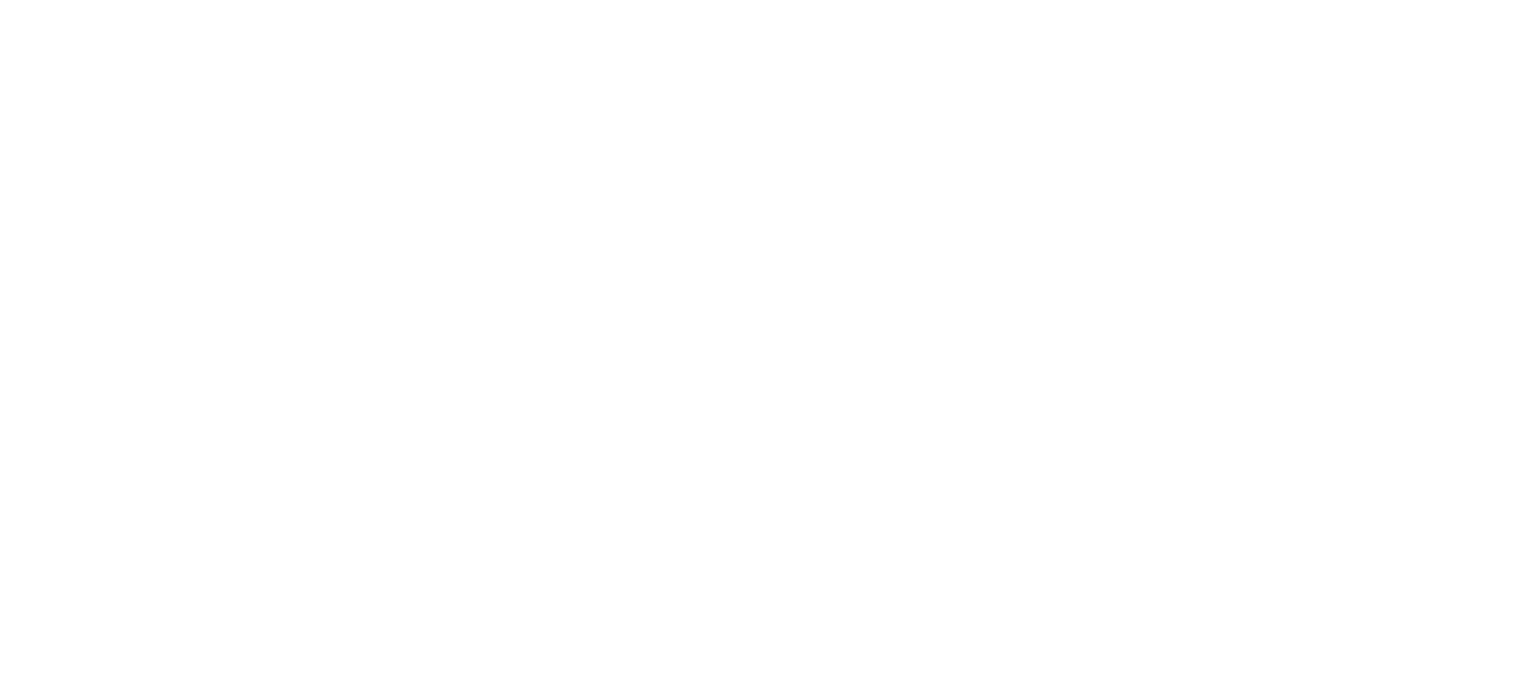 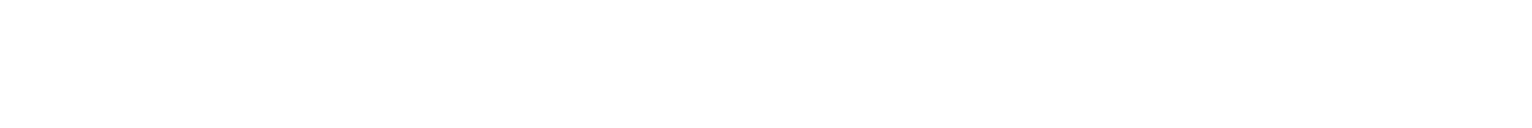 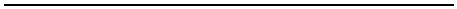 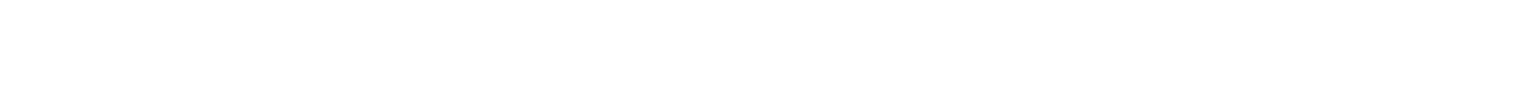 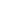 ŽIADOSŤrodiča dieťaťa alebo fyzickej osoby, ktorej je dieťa zverené do starostlivosti rozhodnutím súduo podanie žiadosti o poskytnutie dotácie na podporuvýchovy k stravovacím návykom dieťaťa(návratka)V zmysle § 4 ods. 3 písm. a) zákona č. 544/2010 Z. z. o dotáciách v pôsobnosti Ministerstva práce,sociálnych vecí a rodiny SR v znení neskorších predpisov2, ja dolu podpísaný:Meno a priezvisko: ...............................................................................................................................Adresa bydliska:....................................................................................................................................žiadam / nežiadam3 od 01.05.2023 o poskytnutie dotácie na stravu na dieťaťa:----meno a priezvisko, rodné číslo dieťaťa, trieda: ................................................................................................meno a priezvisko, rodné číslo dieťaťa, trieda: ................................................................................................meno a priezvisko, rodné číslo dieťaťa, trieda: ................................................................................................meno a priezvisko, rodné číslo dieťaťa, trieda: ................................................................................................V .....................................dňa.............................................................................................vlastnoručný podpisSúhlas so spracúvaním osobných údajov:Podpisom tejto návratky rodič dieťaťa alebo fyzická osoba, ktorej je dieťa zverené do starostlivostirozhodnutím súdu dáva súhlas na spracovanie svojich osobných údajov a osobných údajov dieťaťa /žiaka v zmysle zákona č. 18/2018 Z. z. o ochrane osobných údajov a o zmene a doplnení niektorýchzákonov v znení neskorších predpisov.23Právna úprava účinná od 01.05.2023.Vyhovujúce zakrúžkujte alebo podčiarknite.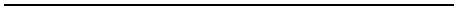 